Ciencias Naturales y Tecnología      Sexto grado Lapacho y Guayacán Introducción¿Qué es el método cientifico?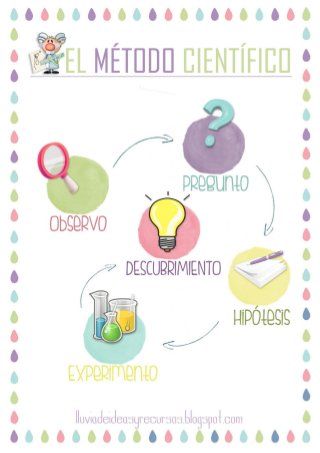 Buenas, te propongo ver este video, lo puedes descargar en cualquier móvil. https://youtu.be/p78BT5kwfqQEscribe un plan de qué cosas podemos hacer para evitar el avance de estos problemas, como desde nuestro lugar podemos ayudar, no más de seis acciones. Dibuja-El video siguiente es sobre reciclado, luego de verlo , quiero que con la familia puedas realizar acciones posibles de reciclado , no más de cuatro , ten en cuenta lo que dice el video.https://youtu.be/-UFFFUTMlCwPor favor registra  las acciones. Incluye a  toda la familia. Puedas subir fotos  de lo que organizaron o dibujos.Enviar esta actividad al correo antes mencionado¡Hasta pronto!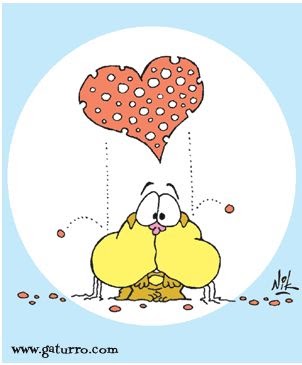 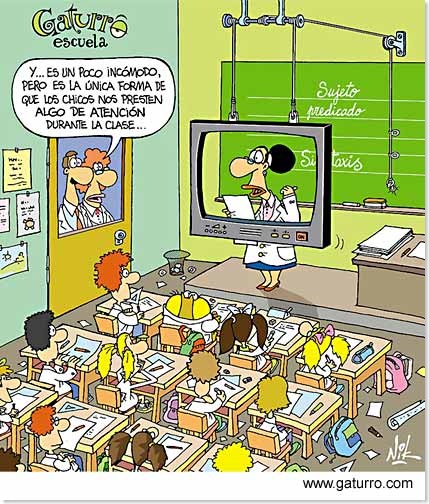 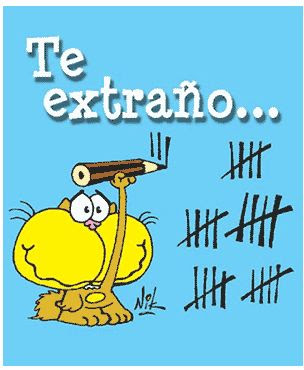 MENSAJE DE CONFIRMACIÓN:  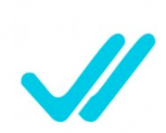 Un vez descargado y abierto correctamente este archivo enviar un mail a  sandra.alibertti@gmail.com para confirmar la recepción. Cada actividad tendrá explícito si deben enviar al docente o guardar en la carpeta hasta el regreso a clases. 